Click on the titles to see the records in sEURchBookse-booksThe financialization of housing : a political economy approachby Manuel AalbersNew York, NY : Routledge Taylor & Francis Group, 2016ISBN: 9781317361787 1317361784 9781317361794 1317361792 9781317361770 1317361776 9781315668666 1315668661 9781138092907 1138092908How insurgency begins : rebel group formation in Uganda and beyondby Janet I. LewisCambridge, United Kingdom ; New York, NY : Cambridge University Press, 2020ISBN: 9781108855969 1108855962Peer research in health and social development : international perspectives on participatory researchby Stephen Bell, Peter Aggleton, Ally Gibson (eds.)Abingdon, Oxon ; New York, NY : Routledge, 2021ISBN: 1000380521 9781000380521 9780429316920 0429316925 1000380491 9781000380491Politics and expertise : how to use science in a democratic ṣocietyby Zeynep PamukPrinceton, New Jersey : Princeton University Press, [2021]ISBN: 0691218943 9780691218946Presumed incompetent II : race, class, power, and resistance of women in academiaby Yolanda Flores Niemann, Gabriella Gutiérrez y Muhs, Carmen G. Gonzalez (eds.)Louisville, Colorado : Utah State University Press, an imprint of University Press of Colorado, [2020]ISBN: 9781607329664 1607329662Resistance to slavery : from escape to everyday rebellionby Cicely LewisMinneapolis, MN : Lerner Publications Company, [2022]ISBN: 9781728444307 1728444306 9781728452265 1728452260The invisible war : the African American anti-slavery resistance from the Stono Rebellion through the Seminole warsby Yussuf Naim Kly Atlanta, GA : Clarity Press, 2006ISBN: 9781949762365 194976236XThe struggle for land under Israeli law : an architecture of exclusionby Hadeel S. Abu HusseinAbingdon, Oxon ; New York, NY : Routledge, 2022ISBN: 9781003242628 1003242626 9781000485998 1000485994 9781000486056 1000486052Transnational social policy : social welfare in a world on the moveby Luann Good Gingrich, Stefan Köngeter (eds.)London [England] ; New York, New York : Routledge, 2017ISBN: 9781138956872 1138956872 9781317352280 1317352289 9781315665498 1315665492 9781317352266 1317352262Workings of human rights, law and justice: a journey from Nepal to Nobel nomineeby Surya P. SubediMilton Taylor & Francis Group 2022ISBN: 9781000578706 1000578704 9781003271543 1003271545 9781000578751 1000578755PrintA century of development in Taiwan : from colony to modern stateby Peter C.Y. Chow (ed.)Cheltenham, UK ; Northampton, MA : Edward Elgar Publishing Limited, [2022]ISBN: 9781800880153 1800880154Call Numbers:70896 - ISS The Hague Open Stacks (for loan)Another now : a novelby Yanis VaroufakisBrooklyn, NY : Melville House, [2021]ISBN: 9781612199573 1612199577Call Numbers:70901 - ISS The Hague Open Stacks (for loan)Community economies in the global south : case studies of rotating savings and credit associations and economic cooperationby Caroline Shenaz Hossein, P. J. Christabell (eds.)Oxford : Oxford University Press, 2021ISBN: 9780198865629 0198865627Call Numbers:70900 - ISS The Hague Open Stacks (for loan)Human rights in Eastern civilisations : some reflections of a former UN Special Rapporteurby Surya P. Subedi Cheltenham, UK ; Northampton, MA : Edward Elgar Publishing Limited, [2021]ISBN: 9781800883611 1800883617Call Numbers:70907 - ISS The Hague Open Stacks (for loan)Innovative firms in emerging market countriesby Edmund Amann, John Cantwell (eds.)Oxford, U.K., Oxford University Press, 2013 ISBN: 9780199689316 0199689318Call Numbers:70899 - ISS The Hague Open Stacks (for loan)The politics of inequalityby David Pettinicchio (ed.)Bingley, UK : Emerald Publishing Limited, 2021ISBN: 9781839093630 1839093633Call Numbers:70898 - ISS The Hague Open Stacks (for loan)The war that doesn't say its name : the unending conflict in the Congoby Jason K. StearnsPrinceton, New Jersey : Princeton University Press, [2021]ISBN: 9780691194080 0691194084Call Numbers:70897 - ISS The Hague Open Stacks (for loan)What the rich don't tell the poor: conversations with Guatemalan oligarchsby Roman KrznaricOxford Blackbird Collective 2022ISBN: 9781838488109 1838488103Call Numbers:70908 - ISS The Hague Open Stacks (for loan)GiftsGreat Britain against Russia in the caucasus : Ottoman Turks, Armenians and Azerbaijanis caught up in geopolitics, war and revolutionby Pat Walsh Offenbach : Manzara Verlag, 2020ISBN: 9783939795971 3939795976Call Numbers:70904 - ISS The Hague Open Stacks (for loan)The Armenian events of Adana in 1909 : Cemal Paşa and beyondby Yücel GüçlüLanham, Maryland : Hamilton Books, 2018ISBN: 9780761869931 076186993XCall Numbers:70903 - ISS The Hague Open Stacks (for loan)Towards a sustainable human right to water : supporting vulnerable people and protecting water resourcesby Daphina Misiedjan, Netherlands Network for Human Rights Research 
Thesis, Dissertation, Cambridge : Intersentia, [2019]ISBN: 9781780686127 1780686129Call Numbers:70902 - ISS The Hague Open Stacks (for loan)New Acquisitions –April 2022
University Library at ISSBooks
Journals
DVDs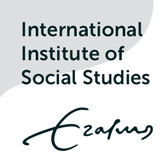 